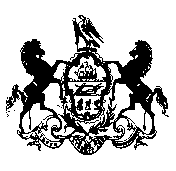 1                    COMMONWEALTH OF PENNSYLVANIA           PENNSYLVANIA PUBLIC UTILITY COMMISSION     400 NORTH STREET 2ND FLOOR, HARRISBURG, PA  17120                                             December 27, 2017	                                                                                                                   IN REPLY PLEASE                                                                                                             REFER TO OUR FILE NUMBERL-2015-2498111DANIEL M. QUINN, GENERAL MANAGERNRG ENERGY CENTER HARRISBURG LLC900 WALNUT STREETHARRISBURG, PA  17101        Dear Sir/Madam:		We are returning your Cover Letter of the Steam Distribution System Operating and Maintenance Plan of NRG Energy Center Harrisburg LLC to you because it is required for us to have an original signature.  Please sign in ink as indicated by the tab stating ‘Sign Here’ and return to the address listed at the top of this letter within 10 days.  Furthermore, please provide a CD-Rom copy of the Steam Distribution System Operating and Maintenance Plan because documents containing more than 250 pages are, unfortunately, unable to be scanned.		Once we receive your Response with your original signature we will be able to process as needed.  If you do not return within 10 days your filing will be considered unfiled. 	Thank you for your attention to this matter.								Very truly yours,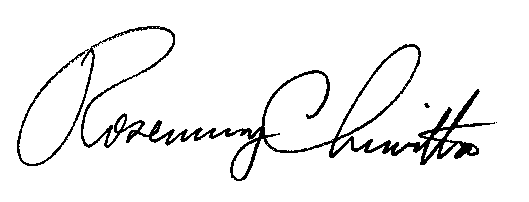 								Rosemary Chiavetta								SecretaryEnclosuresRC:al